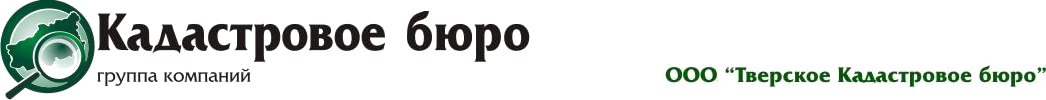 Проект схемы территориального планирования Муниципального образования Тверской области «Осташковский район» Раздел "Перечень и характеристика основных факторов риска возникновения чрезвычайных ситуаций природного и техногенного характера»Общие положенияСогласно ст. 19 Градостроительного кодекса РФ - Содержание Схемы территориального планирования муниципального района необходимо согласно пункту 6) перечень и характеристику основных факторов риска возникновения чрезвычайных ситуаций природного и техногенного характера на межселенных территориях в случае, если на межселенных территориях планируется размещение объектов федерального значения, объектов регионального значения, объектов местного значения. Далее рассмотрена ситуация с возможными  ЧС на территории муниципального образования Осташковский район Тверской области.1. Основные понятия.Чрезвычайные ситуации природного характера:природная чрезвычайная ситуация – состояние, при котором в результате природных явлений нарушаются нормальные условия жизни и деятельности людей, возникает угроза их жизни и здоровью, наносится ущерб имуществу населения, народному хозяйству и окружающей природной среде;источник природной  чрезвычайной ситуации (ЧС); –  опасное природное происшествие, в результате которого на объекте, определенной территории или акватории произошла  чрезвычайная ситуация.Чрезвычайные ситуации техногенного характера: техногенная чрезвычайная ситуация – состояние, при котором в результате возникновения источника техногенной ЧС на объекте нарушаются нормальные условия жизни и деятельности людей, возникает угроза их жизни и здоровью, наносится ущерб имуществу населения, народному хозяйству и окружающей природной среде;источник техногенной чрезвычайной ситуации (ЧС) – опасное техногенное происшествие, в результате которого на объекте, определенной территории или акватории произошла техногенная чрезвычайная ситуация;авария – опасное техногенное происшествие, создающее на объекте, определенной территории или акватории угрозу жизни и здоровью людей и приводящее к разрушению зданий, сооружений, оборудования и транспортных средств, нарушению производственного или транспортного процесса, а также к нанесению ущерба окружающей природной среде. Виды возможных техногенных чрезвычайных ситуаций на территории Тверской области: чрезвычайные ситуации на радиационно опасных объектах; чрезвычайные ситуации на химически опасных объектах; чрезвычайные ситуации взрывопожароопасных объектах; чрезвычайные ситуации на магистральных трубопроводах; чрезвычайные ситуации на гидротехнических сооружениях. Перечень потенциально опасных объектов на территории Тверской области по классам опасностиХимически опасные объекты:1. ЗАО «Осташковский кожевенный завод» -мазутохранилище мазут- 6000м3 в резервуарах172760. г.Осташков, ул.Рабочая,60 тел.(48235)5-25-32 разлив мазута5 класс опасности СЗЗ – 50 м.Согласно СанПиН 2.2.1/2.1.1.1200-03"2. Осташковская нефтебаза172760, г.Осташков, ул. Загород-ная 1тел.(48235)2-06-19, тел.(48235)2-06-19нефтепродукты- 4450м3в резервуарах5 класс опасности СЗЗ – 50 м.Согласно СанПиН 2.2.1/2.1.1.1200-03"Пруд2 классОсташковский район, д.Сиговка, р.Сиговка Администрация Осташковского района Полный объем, млн.м3 - 0.22 Максимальный напор, м -2.73  Предполагаемый размер вреда людей – 0СЗЗ от предприятий и объектовНормативные санитарно-защитные зоны предприятий и объектов, основные требования по организации и режимы использования территорий санитарно-защитных зон определены в СанПиН 2.2.1/2.1.1.1200-03 «Санитарно-защитные зоны и санитарная классификация предприятий, сооружений и иных объектов».Водоохранные зоныЗоны устанавливаются для поддержания водных объектов в состоянии, соответствующем экологическим требованиям, для предотвращения загрязнения, засорения и истощения поверхностных вод, а также сохранения среды обитания объектов животного и растительного мира.Использование территорий в соответствии с Водным кодексом РФ от 03.06.06 № 74-ФЗ, СНиП 2.07.01-89*, (Градостроительство. Планировка и застройка городских и сельских поселений). Зоны санитарной охраны источников водоснабжения Использование территорий в соответствии с СанПиН 2.1.4.1110-02 «Зоны санитарной охраны водоснабжения и водопроводов питьевого назначения», СНиП 2.04.02-84, «Водоснабжение. Наружные сети и сооружения». В зонах санитарной охраны источников водоснабжения устанавливается режим использования территории, обеспечивающий защиту источников водоснабжения от загрязнения в зависимости от пояса санитарной охраны. Запрещается сброс нечистот, мусора, навоза, промышленных отходов, ядохимикатов и пр.Охранные зоны инженерной и транспортной инфраструктуржелезнодорожные линии,автомобильные дороги 1. Для автомобильных дорог, за исключением автомобильных дорог, расположенных в границах населенных пунктов, устанавливаются придорожные полосы.2. В зависимости от класса и (или) категории автомобильных дорог с учетом перспектив их развития ширина каждой придорожной полосы устанавливается в размере:1) семидесяти пяти метров - для автомобильных дорог первой и второй категорий;2) пятидесяти метров - для автомобильных дорог третьей и четвертой категорий;3) двадцати пяти метров - для автомобильных дорог пятой категории;4) ста метров - для подъездных дорог, соединяющих административные центры (столицы) субъектов Российской Федерации, города федерального значения Москву и Санкт-Петербург с другими населенными пунктами, а также для участков автомобильных дорог общего пользования федерального значения, построенных для объездов городов с численностью населения до двухсот пятидесяти тысяч человек;5) ста пятидесяти метров - для участков автомобильных дорог, построенных для объездов городов с численностью населения свыше двухсот пятидесяти тысяч человек.6) придорожные полосы автомобильной дороги - территории, которые прилегают с обеих сторон к полосе отвода автомобильной дороги и в границах которых устанавливается особый режим использования земельных участков (частей земельных участков) в целях обеспечения требований безопасности дорожного движения, а также нормальных условий реконструкции, капитального ремонта, ремонта, содержания автомобильной дороги, ее сохранности с учетом перспектив развития автомобильной дороги.магистральный нефтепровод,линии электропередач,охранные зоны инженерных коммуникаций.Охранные зоны инженерных коммуникаций предназначены для обеспечения эксплуатации и обслуживания инженерно-технического объекта. Использование территорий в соответствии СанПиН 2.2.1/2 1.1.984-00, ПУЭ, СНиП 2.05.06-85*, пп.3.16,3.17 (Магистральные трубопроводы), СНиП 2.07.01-89*, п. 9.3* (Градостроительство. Планировка и застройка городских и сельских поселений).   Как правило, размещение зданий и сооружений, не связанных с целевым использованием объекта в таких зонах запрещается.Зоны месторождений полезных ископаемыхИспользование территорий в соответствии с Законом РФ «О недрах» и со СНиП 2.07.01-89*, п.9.2* (Градостроительство. Планировка и застройка городских и сельских поселений) – застройка площадей залегания полезных ископаемых, а также размещение в местах их залегания подземных сооружений допускаются с разрешения федерального органа управления государственным фондом недр или его территориальных органов и органов государственного горного надзора только при условии обеспечения возможности извлечения полезных ископаемых или доказанности экономической целесообразности застройки.